Publicado en Sigüenza el 04/11/2019 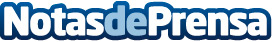 Sigüenza se pone flamenca en noviembreEl cartel lo encabeza Matías López, El Mati, último ganador del más prestigioso certamen flamenco, la Lámpara Minera de La Unión. Pero el ciclo no es solo un concierto. Antes, la cantaora Naike Ponce y el guitarrista Maurizio Delrio recorrerán el flamenco más tradicional y, en sesión matinal, la compañía de Isabel Olavide con su espectáculo 'A Nuestro Ritmo' mostrará las posibilidades del flamenco para integrar a personas con discapacidadDatos de contacto:Ayuntamiento de Sigüenza949 39 08 50Nota de prensa publicada en: https://www.notasdeprensa.es/siguenza-se-pone-flamenca-en-noviembre_1 Categorias: Música Castilla La Mancha Eventos Patrimonio http://www.notasdeprensa.es